Сад под дождёмЛюблю сад под дождём. Наверное, от того, что очень люблю дождь. Нет, не тот заунывно-холодный, что может зарядить на неделю, а то и на две осенью, а ласково-прохладный летний дождь. Мне нравится наблюдать за ним из открытого окна нашего старенького загородного дома. А вернее я наблюдаю за садом. Дождь будто играет своими нескончаемо-нежными струями на листьях, цветах и крошечных завязях яблочек, как пианист на клавишах рояля, выводя свою волшебную мелодию. Капли стучать очень бережно, стараясь не повредить листочки. Напротив своей целительной влагой они щедро поят растения, измученные летней жарой, пробуждая сад от какой-то болезненной дремоты.И вот прямо на глазах лениво расправляются хрупкие побеги плюща, оплетающего ажурную вязь старой деревянной перголы. Я слышу трепет омытой травы на газонах, которая прямо на глазах наполняется яркой зеленью.Продолжаю вслушиваться в сад под дождём, который разговаривает со мной шуршанием песка на дорожках, звуками, издаваемыми незримыми ножками, бесстрашно шагающими по гравию и цветам. Я вижу вздрагивания сада, слышу его бормотания, когда он пугается особенно сильных громовых раскатов и блеска змеящихся по небосводу молний. А дождь и не думает заканчиваться, будто решившись навсегда своей тонкой прозрачной сетью связать небо и землю! 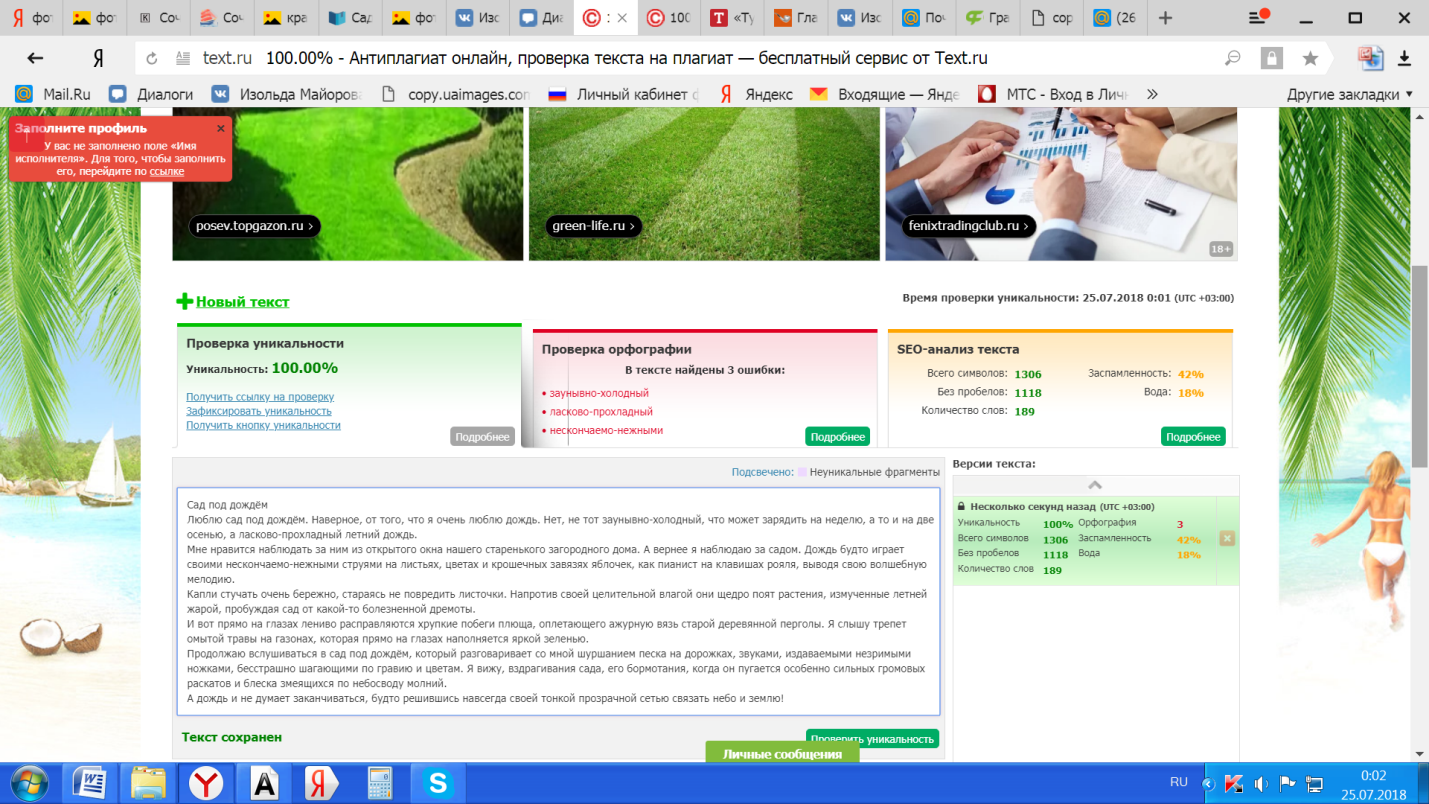 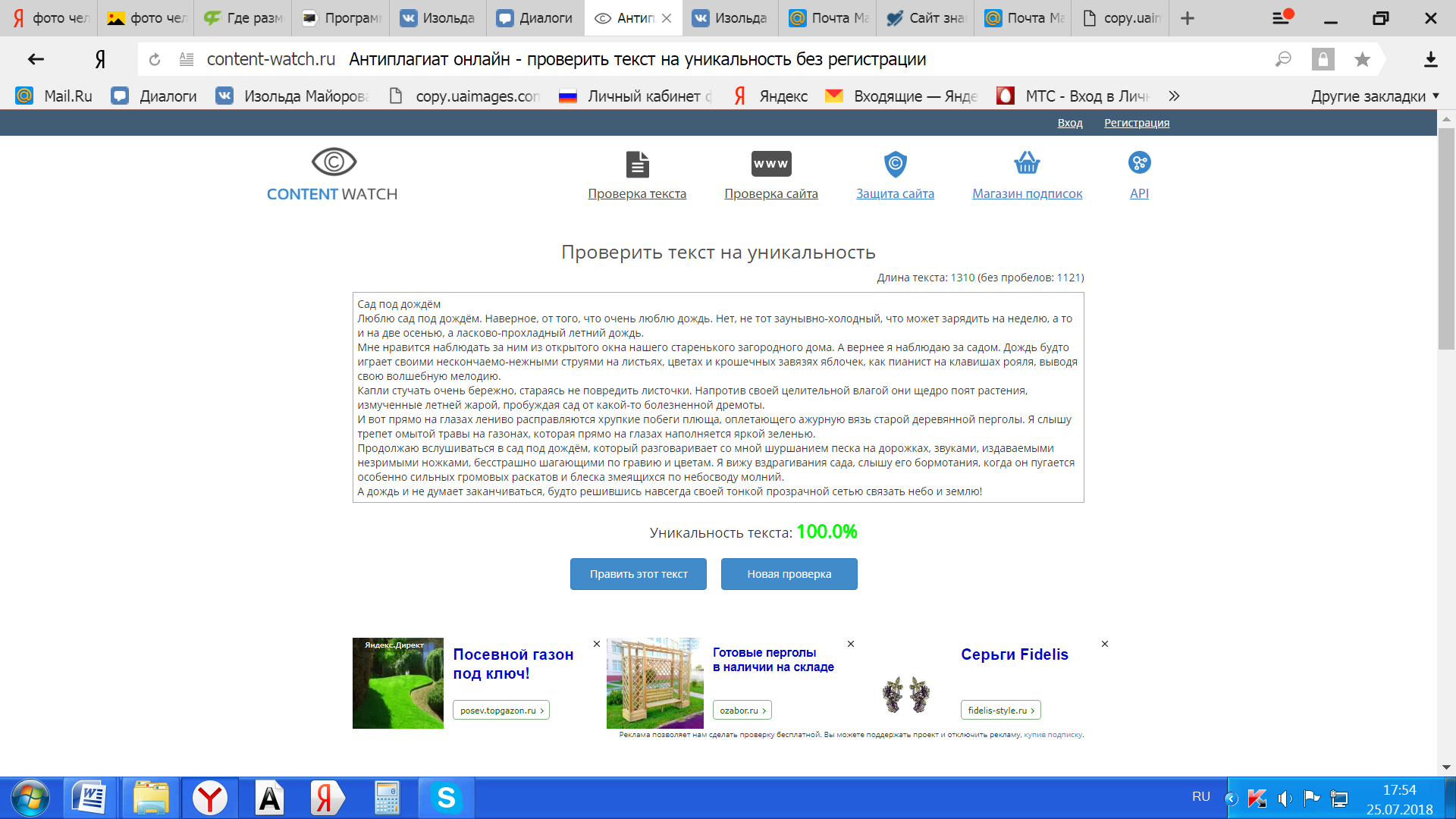 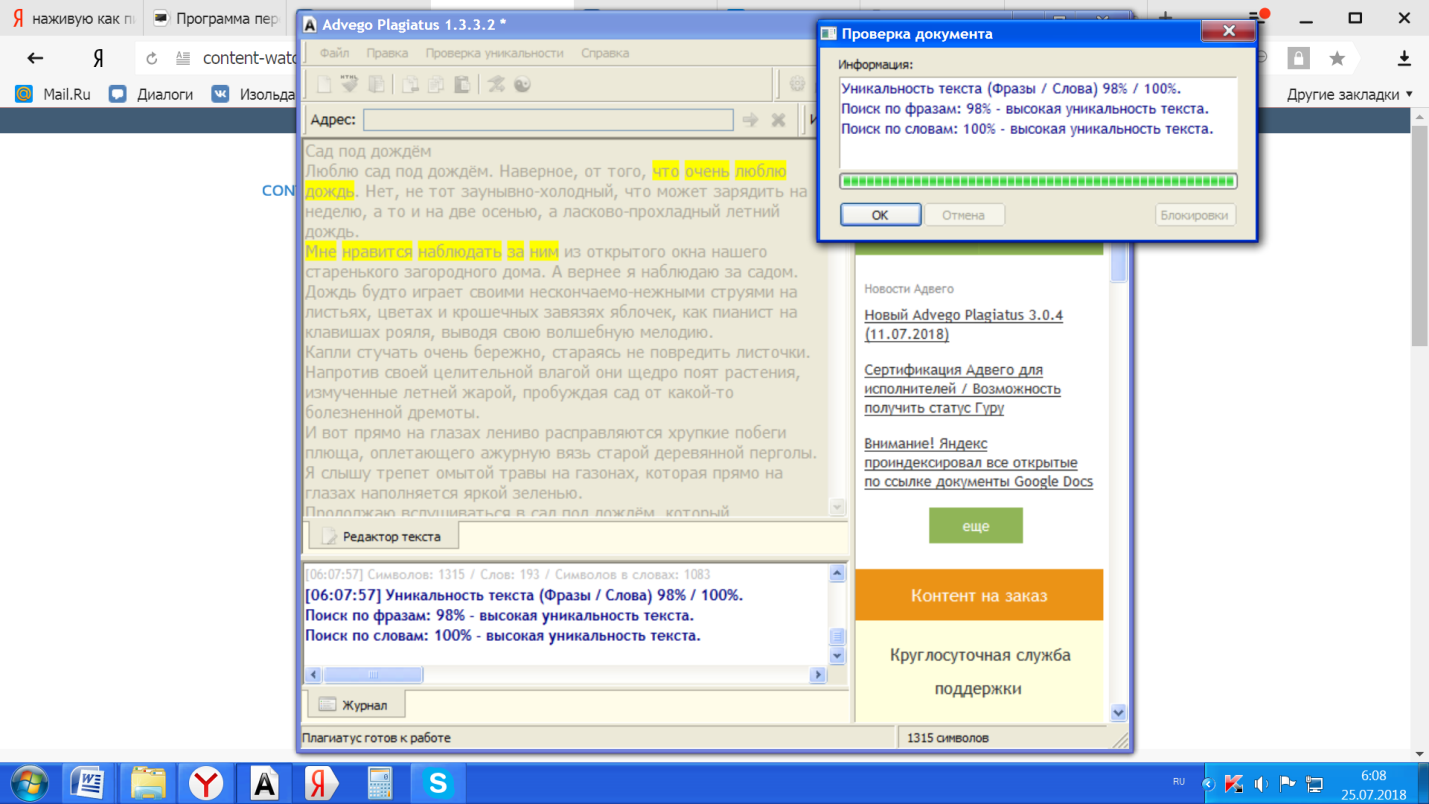 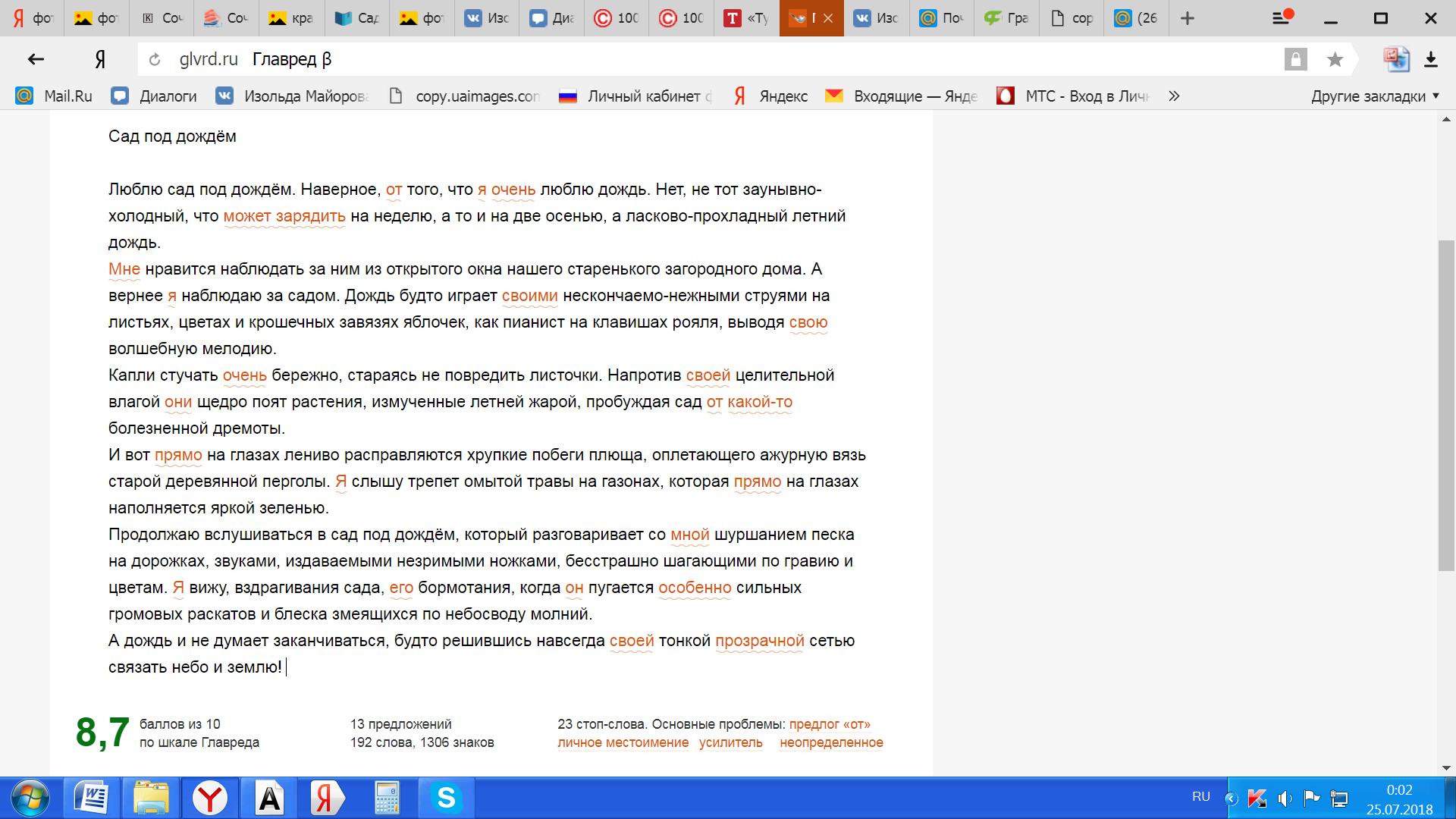 